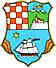 UPUTE ZA PRIJAVITELJENAJAVNI POZIV PODUZETNIČKIM POTPORNIM INSTITUCIJAMA ZA PODNOŠENJE PRIJAVA ZA DODJELU POTPORA MALE VRIJEDNOSTI IZ „PROGRAMA PROVEDBE MJERA RURALNOG RAZVOJA PRIMORSKO-GORANSKE ŽUPANIJE ZA RAZDOBLJE 2017. – 2020“ ZA RAZVOJ MALOG GOSPODARSTVA U 2018. GODINI (u daljnjem tekstu: Javni poziv )MJERA 3.1.1. STJECANJE ZNANJA I VJEŠTINA ZA NEZAPOSLENE OSOBE, PODUZETNIKE POČETNIKE TE OSTALE PODUZETNIKE I STRUČNE KADROVE U GOSPODARSTVU  ( u daljnjem tekstu: Mjera)CILJEVI I PRIORITETI Temeljni je cilj programa/projekata edukacije koje organiziraju poduzetničke potporne institucije je podizanje razine poduzetničkih znanja i vještina, jačanje konkurentskih sposobnosti poduzetnika i obrtnika s područja Primorsko-goranske županije,  poticanje  rasta i razvoja dionika malog gospodarstva , posebno u ruralnim područjima. Cilj ove mjere je na tržištu rada bolje pozicionirati nezaposlene osobe, poduzetnike i druge stručne kadrove u gospodarstvu Županije kao i povećati broj novih poduzeća, povećati udio mladih poduzetnika i udio poduzetnika u djelatnostima s višom razinom dodane vrijednosti. Namjera je da se kroz unapređenje te osnaživanje poduzetničkog potencijala poduzetnika početnika i potencijalnih poduzetnika koji su započeli i/ili planiraju započeti vlastite poduzetničke poduhvate poveća broj novih poduzeća i povisi stopa preživljavanja poduzeća. Ovako se određen cilj projekta uklapa u strateški cilj 3. Programa provedbe mjera ruralnog razvoja Primorsko-goranske županije za razdoblje 2017.-2020.( u daljnjem tekstu Program) koji je usmjeren ka poboljšanju društvene i socijalne uključenosti te gospodarskom razvoju, posebice naglašavajući Prioritet 3.1. - prijenos znanja i uključivanje svih skupina u društvo i gospodarstvo.Provedbom Mjere 3.1.1. Programa  Stjecanje znanja i vještina za nezaposlene osobe, poduzetnike početnike te ostale poduzetnike i stručne kadrove u gospodarstvu  ostvaruju  se  ciljevi i prioriteti proračunskog programa Promicanje gospodarskog razvoja  te ciljevi  Razvojne strategije Primorsko-goranske županije 2016-2020. kod koje se dva od ukupno tri glavna strateška cilja odnose se na razvoj konkurentnog i održivog gospodarstva te razvoj ljudskih potencijala.	Zadani ciljevi ostvaruju  se provedbom dvije aktivnosti: održavanjem informativnih radionica/edukacija/programa te savjetovanjem korisnika od strane potpornih institucija. PRIHVATLJIVI PRIJAVITELJIPrihvatljivi prijavitelji (Korisnici mjere 3.1.1 – organizatori) su poduzetničke potporne institucije registrirane na području Primorsko goranske županije (u daljnjem tekstu: PPI) koje su upisane u Jedinstveni registar poduzetničke infrastrukture (u daljnjem tekstu: JRPI): http://reg.mingo.hr/pi/public/ uz uvjet da :imaju podmirene obveze prema državi po svim osnovama Organizator i krajnji korisnici moraju imati registrirano sjedište/prebivalište na području PGŽ i raditi/djelovati na području PGŽ.PRIHVATLJIVE AKTIVNOSTI I TROŠKOVIPrihvatljive aktivnosti koje se mogu financirati u okviru ovog Javnog poziva su:Aktivnost 1: Sufinanciranje organizacije i provedbe informativnih/ edukativnih radionica/programa na ruralnom području ŽupanijeZahtjevi za provedbu aktivnosti odobravat će se temeljem programa/projekta izrađenog od strane organizatora, koji obrađuju jednu ili više mogućih tema ili tema koje se nadovezuju: •EU strukturni i investicijski fondovi•	poduzetništvo (računovodstvo i financije, vođenje poslovnih knjiga, poslovno planiranje, marketing, komunikacijske i prezentacijske vještine i sl.)•	pravni poslovi•	specifična znanja/područja iz djelokruga poljoprivredne, šumarske i turističke djelatnosti•	zaštita okoliša i održivo upravljanja prirodnim resursima•	učenje kroz rad o poduzetništvu, poljoprivredi i šumarstvu •	edukacija nezaposlenih osoba evidentiranih u HZZ Područni ured Rijeka i sl.	Edukacije/radionice/ program se moraju održati na ruralnom području Primorsko-goranske županije (cijelo područje Primorsko-goranske županije osim Grada Rijeke)  prednost područje Gorskog kotara ili otoka za 10-15 krajnjih korisnika . Prihvatljivi troškovi za sufinanciranje su troškovi:najma informatičke opreme i prostora za održavanje informativnih/edukativnih radionica/programapredavača za specifična područjanabave sredstava/materijala za sudionike, u svrhu održavanja radionica/programaAktivnost 2: Savjetovanje krajnjih korisnika od strane županijskih potpornih institucija Provedba projekta vezanih uz pružanje stručne i savjetodavne individualne podrške koje će se provoditi po grupama tematskih područja, odnosno temama, besplatno, za minimalno 5 krajnjih korisnika s područja Županije, a pokrivat će neka od sljedećih ili sličnih  područja: Grupa I - Savjeti za pokretanje i vođenje poslovanjaUpoznavanje poduzetničke okoline - Osnove poduzetničkih znanja i vještinaSpecifična znanja i vještine u poduzetništvuPoslovanje kroz obrt ili trgovačko društvo - poduzetnička dilemaPostupak osnivanja poduzeća/obrtaObveze poduzeća i obrtaFinancijsko ekonomsko poslovanje u obrtuSpecifičnosti vođenja poslovnih knjiga u obrtu, upravljanje troškovima i optimalizacija cijena, platni promet i osiguranje naplate, aktualne odrednice poreznog sustavaPostupak i aktivnosti kod zapošljavanja i obveze po zapošljavanjuOrganizacija poduzeća i nagrađivanjePoslovno planiranje i poslovni planDefiniranje pravca razvoja poduzetnikaPoslovna psihologija i psihologija komunikacije u poduzetništvu•	Upravljanje konfliktima u poduzetništvu •	Društvene mreže kao marketinški i konkurentski potencijal Grupa II - Savjeti za provedbu aktivnosti razvoja Komercijalni ugovori (zastupanja, distribucije…) Povezivanje s dobavljačima Stvaranje novih proizvoda Unapređivanje postojećih proizvoda Inovacija poslovnih modela Izrada strategija komercijalizacije inovacija, podrška kod provedbe Strateško planiranje poslovanja Patentne zaštite Novi poduzetnički poduhvat Projektni menadžment i upravljanje projektima Investicijski elaborat kao razvojni poduzetnički alat Grupa III – Savjeti za pristup izvorima financiranja •	Komercijalni izvori financiranja i što treba imati pripremljeno (banke, poslovni anđeli, zajednička ulaganja- „joint venture“ ulagači) •	Potpore za inovacije/izvoz/razvoj (ZAKLADA FIPRO, EEN, HAMAG-Bicro, MINGO i dr.) •	Potpore za poduzetnike u poljoprivredi kroz Program ruralnog razvoja Republike Hrvatske 2014.-2020. (Mjere 4 i 6) •	EU fondovi i potpore - savjetovanje za pisanje i pripremu EU projekata •	Nacionalne potpore-savjetovanje za pisanje i pripremu projekata za ostvarivanje bespovratnih sredstava iz domaćih izvora (PGŽ, MINGO, MINT i dr.) •	EU strukturni i kohezijski fondovi kao nove razvojne mogućnosti poduzetnika •	Provedba EU projekata •	Poduzetničko umrežavanje, klasterizacija i okrupnjavanjeKao krajnji korisnici mjere predviđeni su: nezaposlene osobe evidentirane u HZZ-Područni ured Rijeka; studenti; mladi (potencijalni poduzetnici i/ili koji su podnijeli zahtjev za korištenje sredstava za poticanje zapošljavanja HZZ-u); poduzetnici malog gospodarstva registrirani u RH sukladno važećem Zakonu o poticanju razvoja malog gospodarstva. Prihvatljivi troškovi uključuju troškove koji se odnose na  organizaciju i provedbu prijavljenog projekta obuhvaćeni detaljnim izvještajem o obavljenim aktivnostima ,broju korisnika , temama lokacijama i dr  i prilozima sukladno  Prijavi projekta.   Troškove aktivnosti  promocije i ostali troškovi provedbe projekta dodjeljuju se u paušalnom iznosu u visini od 10% od ukupno odobrene vrijednosti projekta, te ih nije potrebno naknadno obrazlagati u izvješću.Prihvatljive su prijave za sufinanciranje programa/ projekta/ aktivnosti koje se provode tijekom 2018. Godine   VISINA NOVČANOG IZNOSA POTPORE PO KORISNIKU	 Raspon sredstava namijenjen financiranju pojedinog programa/projekta je od 20.000,00 kuna do najviše 60.000,00 kuna.Za Aktivnost 1.  Projektom se mora obuhvatiti od 10 -15 krajnjih korisnika. Sredstva za provedbu ove aktivnosti su od 5.000,00 do 30.000,00 kuna Za Aktivnost 2. Projektom se mora obuhvatiti minimalno 5  krajnjih korisnika projekta koji trebaju dobiti najmanje 8 sati pojedinačnog savjetovanja iz gore navedenih grupa po vlastitom izboru. Sredstva za provedbu ove aktivnosti su od 20.000,00 do 60.000,00 kuna Prijavitelju se može odobriti potpora  u okviru jedne prijave ukupno (1 ili 2 aktivnosti ) :do 100% prihvatljivih troškova, ali ne više od 60.000,00 kn po prijavitelju  Iznos potpore Primorsko-goranske županije predstavlja državnu potporu male vrijednosti  sukladno Uredbi koja se primjenjuje na dodjelu potpora male vrijednosti od 1. siječnja 2014. do 31. prosinca 2020. (Uredba Komisije br. 1407/2013, od 18. prosinca 2013., o primjeni članaka 107. i 108. UFEU-a na de minimis potpore (SL EU, L352, od 24.12.2013.).Porez na dodanu vrijednost (PDV) nije prihvatljiv trošakTRAJANJE MJERE I LOKACIJA PROVEDBEMjera se provodi do iskorištenja sredstava predviđenih u Proračunu Primorsko-goranske županije za 2018.  ili do 1.prosinca 2018.Lokacija provedbe mjere je na ruralnom području Primorsko-goranske županije (Gorski kotar, otoci Krk, Cres-Lošinj, Rab, Istočno i Zapadno priobalje)KRITERIJI ZA ODABIR PRIJAVAProvjeravati će se formalna ispravnost podnijetih prijava te se neće razmatrati:prijave zaprimljene izvan roka za dostavu prijava,prijave sa nepotpunom dokumentacijom,prijave koje nisu izrađene u skladu s Javnim pozivom i ovom Uputom,          Uvjeti kojima prijavitelji moraju udovoljiti:nepostojanje duga prema državi po svim osnovama,U postupku odlučivanja o dodjeli iznosa potpore Povjerenstvo  će se vodit prema slijedećem: o raspoloživim sredstvima u Proračunu Primorsko-goranske županije namijenjenih provedbi ovog Javnog poziva te broju i kvaliteti prijava .Kod odabira  prijave razmatrat će se  koliko  i na koji način prijavljeni projekt za koje se traži potpora pridonosi ostvarenju ciljeva iz točke I. ove Upute utvrđenih strateškim dokumentima i proračunskim programom, o broju krajnjih korisnika obuhvaćenih projektom, predviđenim  ciljanim skupinama (krajnjim korisnicima), temama i lokacijama edukacija i individualnog savjetovanja, dosadašnjim referencama te raspoloživim organizacijskim kapacitetima  i ljudskim  resursima  za provedbu programa/projekta .Pokazatelji provedbe  (indikatori)Prijave projekata moraju pridonijeti ispunjavanju ciljeva ovog projekta mjereno sljedećim pokazateljem provedbe Aktivnost 1. *Prijavitelj u ponudi mora definirati ponuđenu razinu ostvarenja pokazatelja provedbePrijave projekata moraju pridonijeti ispunjavanju ciljeva ovog projekta mjereno sljedećim pokazateljem provedbe Aktivnost 2. *Prijavitelj u ponudi mora definirati ponuđenu razinu ostvarenja pokazatelja provedbeVREMENSKI OKVIR POSTUPKAKorisnici potpora biti će pisanim putem obaviješteni o ostvarenoj potpori male vrijednosti u roku od 45 dana od dana zaključenja Javnog poziva .S korisnicima čiji zahtjevi budu izabrani sklopiti će se Ugovori o međusobnim pravima i obvezama Korisnika potpore i Županije .  PREGLED I OCJENA PRISTIGLIH PRIJAVAPregled i ocjenjivanje prijava obavlja Povjerenstvo za dodjelu potpora poduzetničkim potpornim institucijama za razvoj malog gospodarstva u 2018. (dalje u tekstu: Povjerenstvo). Povjerenstvo utvrđuje prijedlog odluke o dodjeli potpora za Mjeru i dostavlja ga Županu Primorsko-goranske županije putem Upravnog odjela za turizam, poduzetništvo i ruralni razvoj. Konačnu  Odluku donosi Župan Primorsko-goranske županije na prijedlog Povjerenstva.Rezultati Javnog poziva biti će objavljeni na Internet stranici Županije u roku od 7 (petnaest) dana od dana donošenja Odluke .Županija ima pravo poništiti Javni poziv.Prijave projekata i dokumentacija ne vraćaju se prijaviteljima.IZVJEŠĆE O PROVEDBI PROJEKTA/AKTIVNOSTINakon završetka ulaganja korisnik je u obvezi dostavit Upravnom odjelu za turizam, poduzetništvo i ruralni razvoj Izvješće o provedbi  i rezultatima prema obrascu u Prilogu 3.U izvješće treba uključeno :Opći podaci o projektu,Opis i razrada provedenih projektnih aktivnosti,Opis i specifikacija rezultata projekta,Prikaz individualnih učinaka i realiziranih aktivnosti po svakome od korisnika,Razrada financijskih troškova projekta,Potencijalno: Opis problema u provedbi projektnih aktivnosti,Zaključna ocjena Projekta.Također, provoditelj projekta će kroz razdoblje od 6 mjeseci po završetku projekta kontaktirati korisnike s ciljem dobivanja informacija o ostvarenju realizacije njihovih poduzetničkih ideja i planova, te unapređenju njihove poduzetničke konkurentnosti, a o čemu će potom izvijestiti Upravni odjelu za turizam, poduzetništvo i ruralni razvoj Primorsko-goranske županije.  PODNOŠENJE PRIJAVA:Prijave se dostavljaju isključivo na obrascima koji su priloženi ovom Javnom pozivu i s obaveznom dokumentacijom u prilogu, sve u skladu s ovim Javnim pozivom i Uputama za prijavitelje. 	Prijave  se podnose u zatvorenoj omotnici na jedan od sljedećih načina:      a) poštom na adresu:    PRIMORSKO-GORANSKA ŽUPANIJAUpravni odjel za turizam, poduzetništvo i ruralni razvojSlogin kula 2, 51 000 Rijeka b) osobnom dostavom u pisarnicu Primorsko-goranske županije koja se nalazi na adresi: Slogin kula 2 (prizemno), Rijeka	u oba slučaja s naznakom na omotnici: „Prijava na Javni poziv poduzetničkim potpornim institucijama u 2018. godini“  -Mjera 3.1.1.    POSEBNI UVJETI Prijavitelji koji ne poštuju uvjete Javnog poziva i dostave krive podatke ili lažno prijave ostvarene potpore isključit će se sljedećih 5 godina iz mogućnosti sudjelovanja na natječajima Primorsko-goranske županije.Prijavitelji koji imaj u neizvršene obveze po prethodnim godinama prema Primorsko-goranske županije neće se razmatrati .Dodatna obrazloženja i informacije u vezi s predmetom Javnog poziva mogu se dobiti putem telefona na broj: 051/351-260, odnosno putem E-pošte na E-adresu: gospodarstvo@pgz.hrPRILOZI UPUTI ZA PRIJAVITELJE:Prilog 1. Obrazac prijave za Mjeru 3.1.1. s popisom obvezne dokumentacije koju treba predati  uz obrazac  prijave, Prilog 2. Izjava o korištenim potporama male vrijednostiPrilog 3. Obrazac – Izvješće o provedbi projekta/aktivnosti Prilog 4. Obrazac izjave o suglasnosti za korištenje osobnih podatka
Prilog 1.  Obrazac prijave za Mjeru 3.1.1.OBRAZAC PRIJAVE ZA MJERU 3.1.1. STJECANJE ZNANJA I VJEŠTINA ZA NEZAPOSLENE OSOBE, PODUZETNIKE POČETNIKE TE OSTALE PODUZETNIKE I STRUČNE KADROVE U GOSPODARSTVU Datum prijave : ____________2018 .godineOdgovorna osoba                                                                        M.P.                        (Podnositelj prijave)(Ime i prezime) (potpis punim imenom i prezimenom)Prilog 2.  Izjava	IZJAVA  O KORIŠTENIM POTPORAMA MALE VRIJEDNOSTIPotpora male vrijednosti ne smije biti veća od 200.000 EUR tijekom  tri fiskalne godine ( Uredba Komisije (EU) br.1407/2013 od 18 prosinca 2013. o primjeni članaka 107. i 108. Ugovora o funkcioniranju Europske unije na de minimis potpore)__________________________________ 	(mjesto i datum izjave)							M.P.																							 	_______________________________Ime i prezime te potpis vlasnikaPrilog 3. Obrazac – Izvješće o provedbi projekta OBRAZAC IZVJEŠĆA  O PROVEDBI PROJEKTA/AKTIVNOSTI Prilog 4. Obrazac izjave o davanju suglasnosti za korištenje osobnih podatakaOBRAZAC IZJAVE O DAVANJU SUGLASNOSTI ZA KORIŠTENJE OSOBNIH PODATAKA 	Za potrebe prijave na javni poziv poduzetnicima za dodjelu potpora male vrijednosti iz „PROGRAMA PROVEDBE MJERA RURALNOG RAZVOJA PRIMORSKO-GORANSKE ŽUPANIJE ZA RAZDOBLJE 2017. –2020“ ZA RAZVOJ MALOG GOSPODARSTVA U 2018. GODINI  - MJERA 3.1.1. STJECANJE ZNANJA I VJEŠTINA ZA NEZAPOSLENE OSOBE, PODUZETNIKE POČETNIKE TE OSTALE PODUZETNIKE I STRUČNE KADROVE U GOSPODARSTVU  potvrđujem da sam suglasan da se moji osobni podaci sadržani u prijavi na javni poziv i pripadajućim prilozima obrađuju od strane Primorsko-goranske županije isključivo u svrhu provedbe predmetnog javnog poziva.	Ova privola je dana dobrovoljno te sam upoznat da je svakom trenutku mogu povući te tražiti prestanak daljnje obrade svojih osobnih podataka. Povlačenje privole ne utječe na zakonitost obrade koja se temeljila na privoli prije nego je povučena.						_________________________________						(potpis davatelja izjave)________________________(mjesto i datum davanja izjave)___________________________________________________________________NAPOMENA: Svaka osoba čiji se osobni podaci u prijavi i privitcima nalaze zasebno ispunjava i potpisuje ovu izjavuTekst ove Izjave usklađen je s odredbama Zakona o provedbi Opće uredbe o zaštiti podataka („Narodne novine“ broj 42/18) te Uredbe (EU) 2016/679 Europskog parlamenta i vijeća o zaštiti pojedinca u vezi s obradom osobnih podataka i o slobodnom kretanju takvih podataka te o stavljanju izvan snage Direktive 95/46 EZ od 27. travnja 2016. godine (Službeni list Europske unije, L119/1).Izrazi koji se koriste u ovoj Izjavi upotrijebljeni su neutralno i odnose se na osobe oba spolaPokazatelj provedbe (indikatori)Minimum ostvarenja pokazatelja provedbe*Broj educiranih osoba   10Broj obuhvaćenih tema ( i naziv) 1 Lokacija izvođenja savjetovanja (Gorski Kotar, otoci, priobalje) Pokazatelj provedbe (indikatori)Minimum ostvarenja pokazatelja provedbe*Broj korisnika usluge individualnog  savjetovanja 5Broj sati pojedinačnog savjetovanja po korisniku8 (radni dan savjetnika)Broj lokacija izvođenja savjetovanja1 (Gorski Kotar, otoci, priobalje )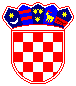 REPUBLIKA HRVATSKAPRIMORSKO-GORANSKA ŽUPANIJAUpravni odjel zaturizam, poduzetništvo i ruralni razvojA) OSNOVNI PODACI O PRIJAVITELJU (PODUZETNIKU )A) OSNOVNI PODACI O PRIJAVITELJU (PODUZETNIKU )A) OSNOVNI PODACI O PRIJAVITELJU (PODUZETNIKU )A) OSNOVNI PODACI O PRIJAVITELJU (PODUZETNIKU )A) OSNOVNI PODACI O PRIJAVITELJU (PODUZETNIKU )A) OSNOVNI PODACI O PRIJAVITELJU (PODUZETNIKU )A) OSNOVNI PODACI O PRIJAVITELJU (PODUZETNIKU )Naziv (upisati puni naziv i organizacijski oblik prijavitelja)Sjedište i adresa (upisati mjesto, ulicu i k.br.)OIBTelefon/mobitel E-poštaWeb-stranicaOsoba za kontakt i telefonPoslovna banka i broj žiro računa- IBAN Naziv i šifra djelatnosti sukladno obavijesti  DZSKategorija poduzetnika  prema veličini (sukladno važećem Zakonu o poticanju razvoja malog gospodarstva)Mikro Prosječan broj zaposlenih  u prethodnoj godini ( manje od 10) : _____  Iznos aktive:_____________Mikro Prosječan broj zaposlenih  u prethodnoj godini ( manje od 10) : _____  Iznos aktive:_____________Mikro Prosječan broj zaposlenih  u prethodnoj godini ( manje od 10) : _____  Iznos aktive:_____________Mali Prosječan broj zaposlenih  u prethodnoj godini (manje od 50): ____ Iznos aktive:____________Mali Prosječan broj zaposlenih  u prethodnoj godini (manje od 50): ____ Iznos aktive:____________Mali Prosječan broj zaposlenih  u prethodnoj godini (manje od 50): ____ Iznos aktive:____________Ostvaren prihod i rashod u prethodnoj godini (prema podacima iz fin. izvješća)Lokacija  provedbe (upisati mjesto pod područjem  gdje  će s aktivnosti provoditi  )Područje Gorskog kotaraPodručje otoka PGŽ ______________Područje otoka PGŽ ______________Područje otoka PGŽ ______________Ostalo ruralno područje PGŽ_____________Ostalo ruralno područje PGŽ_____________Broj zaposlenih na dan prijave Broj zaposlenih koji će biti uključen u provedbu projekta Ime i prezime voditelja projekta -  (upisati ime i prezime i funkciju) B.) OSNOVNI PODACI O PROJEKTU / AKTIVNOSTIB.) OSNOVNI PODACI O PROJEKTU / AKTIVNOSTIB.) OSNOVNI PODACI O PROJEKTU / AKTIVNOSTIB.) OSNOVNI PODACI O PROJEKTU / AKTIVNOSTIB.) OSNOVNI PODACI O PROJEKTU / AKTIVNOSTIB.) OSNOVNI PODACI O PROJEKTU / AKTIVNOSTIB.) OSNOVNI PODACI O PROJEKTU / AKTIVNOSTINaziv projektaVremenski okvir provedbe  (upisati planirani početak i završetak)Ciljevi provedbe Opisni sažetak Projekta  (U privitku dostaviti kompletni opis i provedbu  projekta -obvezna dokumentacija točka 7. )C.) OSNOVNI PODACI O PLANIRANIM IZNOSIMA FINANCIRANJA       PROJEKTA/AKTIVNOSTIC.) OSNOVNI PODACI O PLANIRANIM IZNOSIMA FINANCIRANJA       PROJEKTA/AKTIVNOSTIC.) OSNOVNI PODACI O PLANIRANIM IZNOSIMA FINANCIRANJA       PROJEKTA/AKTIVNOSTIC.) OSNOVNI PODACI O PLANIRANIM IZNOSIMA FINANCIRANJA       PROJEKTA/AKTIVNOSTIC.) OSNOVNI PODACI O PLANIRANIM IZNOSIMA FINANCIRANJA       PROJEKTA/AKTIVNOSTIC.) OSNOVNI PODACI O PLANIRANIM IZNOSIMA FINANCIRANJA       PROJEKTA/AKTIVNOSTIC.) OSNOVNI PODACI O PLANIRANIM IZNOSIMA FINANCIRANJA       PROJEKTA/AKTIVNOSTIPlanirani prihodi po izvorima i iznosima financiranja (očekivano učešće Županije)IzvorIzvorIznos (kn)Iznos (kn)Iznos (kn)Iznos (kn)Planirani prihodi po izvorima i iznosima financiranja (očekivano učešće Županije)vlastita sredstavavlastita sredstavaPlanirani prihodi po izvorima i iznosima financiranja (očekivano učešće Županije)općina/gradopćina/gradPlanirani prihodi po izvorima i iznosima financiranja (očekivano učešće Županije)županijažupanijaPlanirani prihodi po izvorima i iznosima financiranja (očekivano učešće Županije)državni proračundržavni proračunPlanirani prihodi po izvorima i iznosima financiranja (očekivano učešće Županije)fondovi EUfondovi EUPlanirani prihodi po izvorima i iznosima financiranja (očekivano učešće Županije)ostali izvoriostali izvoriPlanirani prihodi po izvorima i iznosima financiranja (očekivano učešće Županije)Ukupna VRIJEDNOST PROJEKTA Ukupna VRIJEDNOST PROJEKTA Odgovorna osoba- podnositelj prijave.Odgovorna osoba-podnositelj prijave svojim potpisom potvrđuje da je upoznata s kriterijima za dodjelu potpora a-  podaci navedeni u prijavi su istiniti   Odgovorna osoba-podnositelj prijave svojim potpisom potvrđuje da je upoznata s kriterijima za dodjelu potpora a-  podaci navedeni u prijavi su istiniti   Odgovorna osoba-podnositelj prijave svojim potpisom potvrđuje da je upoznata s kriterijima za dodjelu potpora a-  podaci navedeni u prijavi su istiniti   Odgovorna osoba-podnositelj prijave svojim potpisom potvrđuje da je upoznata s kriterijima za dodjelu potpora a-  podaci navedeni u prijavi su istiniti   Odgovorna osoba-podnositelj prijave svojim potpisom potvrđuje da je upoznata s kriterijima za dodjelu potpora a-  podaci navedeni u prijavi su istiniti   Ime prezime funkcijaPopis obvezne dokumentacije* koju treba PPI  predati  uz obrazac prijave :Popis obvezne dokumentacije* koju treba PPI  predati  uz obrazac prijave :Izvadak iz sudskog registra Trgovačkog suda sa svim dopunama i promjenama – ne stariji od 3 mjeseca od dana predaje prijave na Javni poziv DAOriginal BON 2 ne stariji od 30 dana od dana predaje prijave.DAPotvrda Porezne uprave o nepostojanju  duga  na ime  javnih davanja  koje prati  Porezna uprava (ne starija od 30 dana od dana podnošenja prijave)     DAObrazac  JOPPD ( strana A i B) i potvrda o zaprimanju  za kolovoz   2018. DAIzjava o korištenim potporama male vrijednosti DAIzjava o suglasnosti za korištenje osobnih podatka DADetaljan opis i provedba projekta razrađena sukladno Uputama za prijavitelje za mjeru 3.1.1. sa izvorima financiranja i iznosima troškovima provedbe projekta DA*Dokumentacija iz ovog Poziva dostavlja se u izvorniku, ovjerenoj ili neovjerenoj preslici. Neovjerenom preslikom smatra se i neovjereni ispis elektroničke isprave (neslužbeni e-izvadak).Ime i prezime poduzetnika:Naziv tvrtke/obrta: Adresa tvrtke/obrta: U 2016.U 2017. U 2018. Iznos ukupno primljenih potpora- kn:REPUBLIKA HRVATSKAPRIMORSKO-GORANSKO ŽUPANIJAUpravni odjel zaturizam, poduzetništvo i ruralni razvojI.) OPĆI OSNOVNI PODACI O PROJEKTU/AKTIVNOSTII.) OPĆI OSNOVNI PODACI O PROJEKTU/AKTIVNOSTINaziv korisnika(upisati puni naziv)Sjedište i adresa(upisati mjesto, ulicu i k. b.)Osoba ovlaštena za zastupanje(upisati ime i prezime)OIBTelefonE-mail adresaInternetska stranicaPoslovna banka i broj žiro računaNaziv projekta/aktivnostiPodručje djelovanja(upisati teritorij)Broj UgovoraVoditelj-ica projekta/aktivnostiII.) OPIS PROVEDBE PROJEKTA/AKTIVNOSTI(najviše na 2 stranice)II.) OPIS PROVEDBE PROJEKTA/AKTIVNOSTI(najviše na 2 stranice)Cilj provedbe projekta/aktivnosti:(prepisati iz prijave) Planirane aktivnosti i rezultati:(prepisati iz prijave) Provedene aktivnosti  i ostvareni rezultati: Opći podaci o projektu,Opis i razrada provedenih projektnih aktivnosti,Opis i specifikacija rezultata projekta,Prikaz individualnih učinaka i realiziranih aktivnosti po svakome od korisnika,Razrada financijskih troškova projekta,Potencijalno: Opis problema u provedbi projektnih aktivnosti,Zaključna ocjena Projekta.Prilozi:Foto dokumentacija o projektu/aktivnostDatum izvješća:Prilozi:Foto dokumentacija o projektu/aktivnostDatum izvješća:M.P.Ovlaštena osoba za zastupanjeM.P.M.P.REPUBLIKA HRVATSKAPRIMORSKO-GORANSKA ŽUPANIJAUpravni odjel zaturizam, poduzetništvo i ruralni razvoj